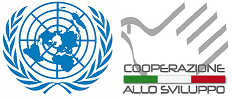 Il Programma Esperti Associati e Giovani Funzionaridelle Organizzazioni InternazionaliIl Programma Esperti Associati e Giovani Funzionari delle Organizzazioni Internazionali, noto anche come JPO Programme, è un’iniziativa di cooperazione tecnica multilaterale finanziata dal Ministero degli Affari Esteri e della Cooperazione Internazionale, Direzione Generale per la Cooperazione allo Sviluppo, che permette a giovani italiani qualificati di 30 anni, o di età inferiore, di avere un’esperienza formativa e professionale nelle organizzazioni internazionali del sistema ONU per un periodo di due anni. Lo scopo del Programma è duplice. Da una parte esso favorisce le attività di cooperazione tecnica delle organizzazioni internazionali associando giovani funzionari ad iniziative di sviluppo, dall’altra consente a giovani interessati alle carriere internazionali di compiere rilevanti esperienze professionali che nel futuro ne potrebbero favorire il reclutamento da parte delle organizzazioni stesse o in ambito internazionale.  I requisiti necessari per poter accedere alla pre-selezione sono: Essere nati il o dopo il 1 gennaio 1985 (1 gennaio 1982 se laureati in medicina)Possedere la nazionalità italianaAvere un’ottima conoscenza della lingua inglese e italianaAvere ottenuto uno dei seguenti titoli accademici: laurea specialistica/magistralelaurea magistrale a ciclo unicolaurea/laurea triennale accompagnata da un titolo di Master universitarioBachelor’s degree accompagnato da un titolo di Master universitarioLa scadenza per l’invio online delle candidature è il 15 dicembre 2015 alle ore 15:00 (ora locale italiana). Per edizione 2015/2016 del Programma JPO, le domande di partecipazione dovranno essere inviate online attraverso il sistema di “Online Web Application” (OWA) dell’ufficio UN/DESA di Roma raggiungibile dal sito www.undesa.it. Si invita a consultare attentamente la sezione “How to Apply” prima di iniziare la compilazione del formulario elettronico relativo al Programma JPO 2015/2016.Non verranno accettate domande pervenute per posta, email, fax o consegnate a mano presso l’Ufficio UN/DESA di Roma.A causa dell’elevato numero di candidature previste verranno contattati esclusivamente i candidati preselezionati. Per ulteriori informazioni consultare www.undesa.it o scrivere a JPOinfo@undesa.it.